Легенды замкаУорвик (Warwick)(Материал к презентации  «Warwick Castle»)Шайдурова Валентина ФедоровнаУчитель английского языкаГБОУ «Школа №106»Санкт-Петербург2015Материал «Легенды замкаУорвик (Warwick)» является частью проекта «Города Англии»,  который  можно использовать  к презентации  «Warwick Castle»  как дополнительную информацию на уроках страноведения и во внеурочной деятельности.Материал предназначен обучающимся для подготовки проектных работ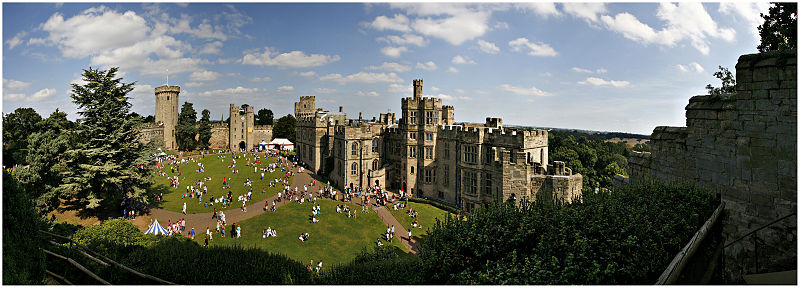 Скрип полов, открытие дверей, странные шумы… Кто там? Тишина. Это, наверное, просто ветер. Многим людям все же приходилось посещать замки или старинные особняки, от пребывания в которых по спине идет дрожь. Возможно, это из-за их готического очарования или атмосферы, которая переносит посетителей во времена рыцарей и дам, средневековых драм и славы, которая уже давно стала историей. Может быть, это из-за трагических историй бывших жителей замков, запечатленных на многочисленных портретах, висящих на стенах залов.Причины историй о призраках могут быть разными. Возможно, в стенах некоторых замков и старых поместий все же случилось что-то такое, что напугало жителей и гостей. Но если посмотреть правде в глаза, то большинству из нас просто хочется, чтобы в том или ином замке были призраки. Секретные ходы, подземелья, тайные комнаты, старинная, холодная, темная атмосфера – этого уже достаточно для того чтобы напугать большинство посетителей. 
Легенды замкаУорвик (Warwick)Уорикский замок является темой многих историй о привидениях.Замок Уорвик (Warwick Castle), гордо демонстрирующий более 1000 предметов оружия и обмундирования в Большом Зале, гордится древней историей, насчитывающей более 1000 лет.С именем замка связывают не одно историческое событие, включая Нормандское завоевание Англии, Столетнюю войну между Англией и Францией, и Войну Роз. Сразу после Войны Роз, в Замке началась мирная жизнь, и он стал служить домом могущественным графам Уорвика. Его богатая история сделала его приютом еще и привидений.Тем, кто хочет пощекотать себе нервы и приезжает с этой целью посмотреть на английские замки, прямая дорога в «Башню призраков». Замок Уорвик был подарен Сэру Фульку Гревиллю королем Джеймсом I в. 1604 году. К тому времени в замке никто не проживал уже в течение 14 лет, и посему он находился в плачевном состоянии. К счастью, Гревилль, будучи поэтом и писателем, по совместительству был еще и влиятельным и богатым человека, и в скорее замок стал «самым роскошным местом для проживания центра региона». Гревилль в то время служил Канцлером Казначейства с 1614 по 1621 гг. Позже его повысили, дав титул пэра Барона Брука, а потом назначили Управляющим Казначейства.Спустя семь лет Гревилля одолели мысли о смерти, что вынудило его написать завещание. Он никогда не был женат, и детей у него тоже не было, поэтому он решил позаботиться о своем слуге Ральфе Хэйвуде. Хэйвуд не был обрадован столь незначительным подарком и в приступе ярости зарезал своего хозяина, во время утреннего одевания в его доме в Лондоне. Несчастный Гревилль умирал целый месяц, его страдания были усугублены мерами, на которых настоял лечащий хирург: на рану положили бараний жир.Похоронили беднягу в замке, и его могилу до сих пор можно найти в близлежащей церкви Девы Марии. Его призрак возвращается в замок и бродит по комнате, которая когда-то служила ему кабинетом. Свидетели говорят, что видели его тень, пристально глядящую на них из темных углов, и чувствовали его присутствие в том месте, где он однажды сочинил следующие пророческие строки:Если бы Природа не жаждала крови, Добра на земле было бы намного больше…Подземелье – это еще одно страшное место. Многие посетители жалуются на тошноту и головокружение при одном прикосновении к ржавым решеткам и орудиям пыток. 
Башня Уотергейт также известна как башня Привидений и в течение практически всего года является местом проведения «Уорикские Привидения Живьем», короткого представления, рассказывающего об убийстве Гревилла. В шоу участвуют живые актёры, используются звук, свет и визуальные эффекты. Эпизод телевизионной программы «Самые Навязчивые» был снят в замке в  2006 году. Программа исследовала подземелье башни Цезарь и башню Привидений, подземную усыпальницу, в которой, по рассказам, бродит привидение маленькой девочки, и спальню Кенилворт, где Дейзи Гревилл, графиня Уорик, предположительно проводила спиритические сеансы. Городок Уорвик (Warwick, 15 000 жителей): если бросить взгляд на него с набережной реки Эйвон, единственным его украшением покажется живописный, не уступающий времени замок Уорвик (Warwick Castle) в парковом ансамбле, созданном Ланселотом Брауном. Возведенный в XIV в. графами Уорвиками замок внешне почти не изменился, и на его примере можно изучить средневековую фортификацию.Такое величие и красоту не всегда можно увидеть, потому что в силу текучести времени замки разрушаются, были войны и нападения, особенно досталось этому замку. Но как же приятно и интересно побывать там, где постарались сохранить вековую историю не только в книгах и романах, но и реально отреставрировать старину настолько хорошо, что мы можем видеть и даже чувствовать то время и тот дух!!!Начну с того, что это самый большой средневековый замок, он просто огромный!Построен в 1066 году. Территория необъятная, вы все можете увидеть на видео, которое я сделала в этом потрясающем месте:Я до сих пор не могу сдержать того восторга, в котором я пребывала, гуляя по замку, это не руины, пусть даже и вековые, значимые, это настоящий живой дворец! Благодаря концерну Тюссо, в каждой комнате можно столкнуться с самим Ричардом Невиллом (восковые фигуры), стражники дежурят у каждой двери…　…кто то трудится в поте лица, изготавливая оружие, прачки заняты своей работой.Барышни отдыхают, поигрывая на рояле или просто беседуют. В столовой замка накрыт стол к ужину, можно даже заглянуть в личные апартаменты, пройти в библиотеку или конюшню.Интерьеры замка очень хорошо восстановлены, наличествует богатая мебель, ценные картины, оружие и доспехи, старинные сервизы. Туристы имеют возможность спуститься в подвал, где сохранились темницы и комнаты пыток.　　Замок с 12 века принадлежал графу Уорвику, в честь которого и назван. В Хэллоуин здесь творится такое!!!! Все оживают, настоящий хаос, можно увидеть настоящее приведение, в том числе и графа Уорвика. Он обычно появляется в башне Призрака. 　На территории замка иногда проходят турниры, мы попали на один их таких, и могли созерцать, как участники метали ядра и пускали стрелы, очень ловко, могут выпустить 12 стрел в минуту! 　Здесь же можно послушать старинные мифы и легенды, а также отдохнуть где-нибудь на траве и перекусить, а рядом будут гулять павлины, как ни в чем ни бывало...После пожара 1871 г. интерьеры замка были восстановлены.
Великолепная мебель, ценнейшие картины, старинное оружие и доспехи, казематы, подземелья и застенки, мрачная Ghost Tower ( Башня Призраков ) и кабинет восковых фигур, удостоившийся визита королевской семьи в 1898 г., - все это привлекает в замок Уорвик множество гостей (ежедн. апр.-сент. с 10:00 до 18:00; окт.-мрт. с 10:00 до 17:00)https://ru.wikipedia.org/wiki/%D0%A3%D0%BE%D1%80%D0%B8%D0%BA%D1%81%D0%BA%D0%B8%D0%B9_%D0%B7%D0%B0%D0%BC%D0%BE%D0%BAhttp://londonmania.ru/attractions-of-london/castles-of-britain/zamki_midljenda?id=609 http://www.novate.ru/blogs/130614/26678/http://www.allcastles.ru/club/legends/4587 